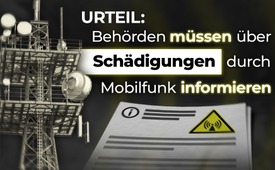 Urteil: Behörden müssen über Schädigungen durch Mobilfunk informieren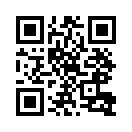 Dank den langjährigen Klagen betroffener Bürger, die sich durch die übermächtige Lobby nicht entmutigen liessen, haben italienische Gerichte nun die Entstehung von Gehirntumoren durch Handynutzung bestätigt. Das bringt nachhaltige Konsequenzen mit sich!Noch nie zuvor in der Mobilfunkgeschichte waren so viele Bürger der Mobilfunktechnologie gegenüber so kritisch eingestellt wie in den letzten Jahren und Monaten. Und das nicht von ungefähr: Die gesundheitliche Unbedenklichkeit der zur Kommunikation verwandten Mikrowellenstrahlung konnte nie stichhaltig nachgewiesen werden. Ganz im Gegenteil:
Italienische Gerichte haben bereits mehrfach die Entstehung von Gehirntumoren durch eine Handy- und Schnurlostelefonnutzung bestätigt. Das bringt nun endlich nachhaltige Konsequenzen zum Schutz der Bevölkerung mit sich. Das Verwaltungsgericht Latium hat nämlich nach langjährigen Klagen Betroffener und des Vereines gegen Elektrosmog (A.P.P.L.E.) entschieden, dass das italienische Gesundheits-, Bildungs- und Umweltministerium die Bevölkerung „zu Schäden durch die Nutzung der Mobilfunktechnik“ aufklären müssen. Dies müsse innerhalb von sechs Monaten passieren, die Information müsse „ehrlich und umfassend“, sowie auch für jüngere Nutzer „nachvollziehbar und verständlich“ sein. Dies geschah dank der Ausdauer etlicher Betroffener, die sich angesichts der übermächtigen Mobilfunk-Lobby nicht entmutigen ließen!von Uw / nis / hmQuellen:https://ul-we.de/italienisches-gerichtsurteil-behoerden-muessen-die-bevoelkerung-ueber-die-gesundheitlichen-schaeden-des-mobilfunks-informieren/Das könnte Sie auch interessieren:#5G-Mobilfunk - www.kla.tv/5G-MobilfunkKla.TV – Die anderen Nachrichten ... frei – unabhängig – unzensiert ...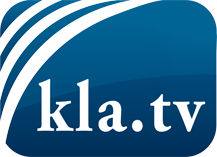 was die Medien nicht verschweigen sollten ...wenig Gehörtes vom Volk, für das Volk ...tägliche News ab 19:45 Uhr auf www.kla.tvDranbleiben lohnt sich!Kostenloses Abonnement mit wöchentlichen News per E-Mail erhalten Sie unter: www.kla.tv/aboSicherheitshinweis:Gegenstimmen werden leider immer weiter zensiert und unterdrückt. Solange wir nicht gemäß den Interessen und Ideologien der Systempresse berichten, müssen wir jederzeit damit rechnen, dass Vorwände gesucht werden, um Kla.TV zu sperren oder zu schaden.Vernetzen Sie sich darum heute noch internetunabhängig!
Klicken Sie hier: www.kla.tv/vernetzungLizenz:    Creative Commons-Lizenz mit Namensnennung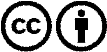 Verbreitung und Wiederaufbereitung ist mit Namensnennung erwünscht! Das Material darf jedoch nicht aus dem Kontext gerissen präsentiert werden. Mit öffentlichen Geldern (GEZ, Serafe, GIS, ...) finanzierte Institutionen ist die Verwendung ohne Rückfrage untersagt. Verstöße können strafrechtlich verfolgt werden.